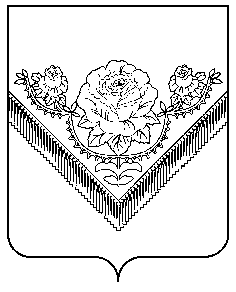 СОВЕТ ДЕПУТАТОВГОРОДСКОГО ОКРУГА ПАВЛОВСКИЙ ПОСАДМОСКОВСКОЙ ОБЛАСТИРЕШЕНИЕг. Павловский Посад           Об утверждении ключевых показателей и их целевых значений, индикативных показателей по муниципальному жилищному контролю на территории городского округа Павловский Посад Московской областиВ соответствии с частью 5 статьи 30 Федерального закона от 31.07. 2020 г. № 248-ФЗ «О государственном контроле (надзоре) и муниципальном контроле в Российской Федерации», Уставом городского округа Павловский Посад Московской области, Положением о муниципальном жилищном контроле на территории городского округа Павловский Посад  Московской области, утвержденным решением Совета депутатов городского округа Павловский Посад Московской области от 03.02.2022г. №607/88, руководствуясь письмом от 17.01.2022г. №07Исх-298/05-01 Главного управления государственного строительного надзора Московской области, Совет депутатов городского округа Павловский Посад Московской областиРЕШИЛ:          1. Утвердить ключевые показатели и их целевые значения, индикативные показатели по муниципальному жилищному контролю на территории городского округа Павловский Посад Московской области (прилагается).2. Признать утратившим силу решение Совета депутатов городского округа Павловский Посад Московской области от 14.12.2021 № 580/83 «Об утверждении ключевых показателей и их целевых значений, индикативных показателей по муниципальному жилищному контролю на территории городского округа Павловский Посад Московской области».3. Направить данное решение Главе городского округа Павловский Посад Московской области для подписания и опубликования в газете «Павлово-Посадские известия» и размещения на официальном сайте Администрации городского округа Павловский Посад Московской области в сети Интернет.4. Настоящее решение вступает в силу после его официального опубликования.Приложениек решению Совета депутатовгородского округа Павловский Посад Московской области                                                                                                                         25.03.2022года №626/92Ключевые показатели и их целевые значения, индикативные показатели по муниципальному жилищному контролю на территории городского округа Павловский Посад Московской области.Ключевые	показатели	по муниципальному жилищному контролю на территории   городского округу Павловский Посад Московской области и их целевые значения:Индикативные показатели по муниципальному жилищному контролю на территории городского округа Павловский Посад Московской области:1)  количество плановых контрольных (надзорных) мероприятий, проведенных за отчетный период; 2)  количество внеплановых контрольных (надзорных) мероприятий, проведенных за отчетный период; 3)  количество внеплановых контрольных (надзорных) мероприятий, проведенных на основании выявления соответствия объекта контроля параметрам, утвержденным индикаторами риска нарушения обязательных требований, или отклонения объекта контроля от таких параметров, за отчетный период; 4)  общее   количество   контрольных (надзорных) мероприятий  с взаимодействием, проведенных за отчетный период; 5)  количество контрольных (надзорных) мероприятий с взаимодействием по каждому виду КНМ, проведенных за отчетный период; 6)  количество контрольных (надзорных) мероприятий, проведенных с использованием средств дистанционного взаимодействия, за отчетный период; 7)  количество обязательных профилактических визитов, проведенных за отчетный период; 8)  количество предостережений о недопустимости нарушения обязательных требований, объявленных за отчетный период; 9)  количество контрольных (надзорных) мероприятий, по результатам которых выявлены нарушения обязательных требований, за отчетный период;  10)  количество контрольных (надзорных) мероприятий, по итогам которых возбуждены дела об административных правонарушениях, за отчетный период;  11)  сумма административных штрафов, наложенных по результатам контрольных (надзорных) мероприятий, за отчетный период;  12)  количество направленных в органы прокуратуры заявлений о согласовании проведения контрольных (надзорных) мероприятий, за отчетный период;  13)  количество направленных в органы прокуратуры заявлений о согласовании проведения контрольных (надзорных) мероприятий, по которым органами прокуратуры отказано в согласовании, за отчетный период;  14)  общее количество учтенных объектов контроля на конец отчетного периода; 15)  количество учтенных объектов контроля, отнесенных к категориям риска, по каждой из категорий риска, на конец отчетного периода;  16)  количество учтенных контролируемых лиц на конец отчетного периода; 17)  количество учтенных контролируемых лиц, в отношении которых проведены контрольные (надзорные) мероприятия, за отчетный период;  18)  общее   количество   жалоб, поданных   контролируемыми   лицами  в досудебном порядке за отчетный период; 19)  количество жалоб, в отношении которых контрольным (надзорным) органом был нарушен срок рассмотрения, за отчетный период; 20)  количество жалоб, поданных контролируемыми лицами в досудебном порядке, по итогам рассмотрения которых принято решение о полной либо частичной отмене решения контрольного (надзорного) органа, либо о признании действий (бездействий) должностных лиц контрольных (надзорных) органов недействительными, за отчетный период; 21)  количество исковых заявлений об оспаривании решений, действий (бездействий) должностных лиц контрольных (надзорных) органов, направленных контролируемыми лицами в судебном порядке, за отчетный период; 22)  количество исковых заявлений об оспаривании решений, действий (бездействий) должностных лиц контрольных (надзорных) органов, направленных контролируемыми лицами в судебном порядке, по которым принято решение об удовлетворении заявленных требований, за отчетный период; 23)  количество контрольных (надзорных) мероприятий, проведенных с грубым нарушением требований к организации и осуществлению государственного контроля (надзора) и результаты которых были признаны недействительными и (или) отменены, за отчетный период.25.03.2022№626/92Председатель Совета депутатов городского округа Павловский ПосадМосковской областиГлава городского округа Павловский ПосадМосковской области________________ С.С. Буланов« 25» марта 2022г.М.П.________________ Д.О. Семенов« 25 » марта  2022г.М.П.Ключевые показателиЦелевые значения(%)Доля устраненных нарушений обязательных требований от числа выявленных нарушений обязательных требований50Доля нарушений, выявленных при проведении контрольных мероприятий и устраненных до их завершения при методической поддержке проверяющего инспектора50Доля обоснованных жалоб на действия (бездействие) контрольного органа и (или) его должностных лиц при проведении контрольных мероприятий от общего количества поступивших жалоб0Доля решений, принятых по результатам контрольных мероприятий, отмененных контрольным органом и (или) судом, от общего количества решений5